醫事、警消等人員因執行業務意外暴露愛滋病毒通報單針扎血液追蹤紀錄 備註：本文件依衛生福利部疾病管制署「扎傷及血液、體液暴觸之感染控制措施指引」附件修訂。因執行業務意外暴露愛滋病毒後預防性投藥費用申請流程圖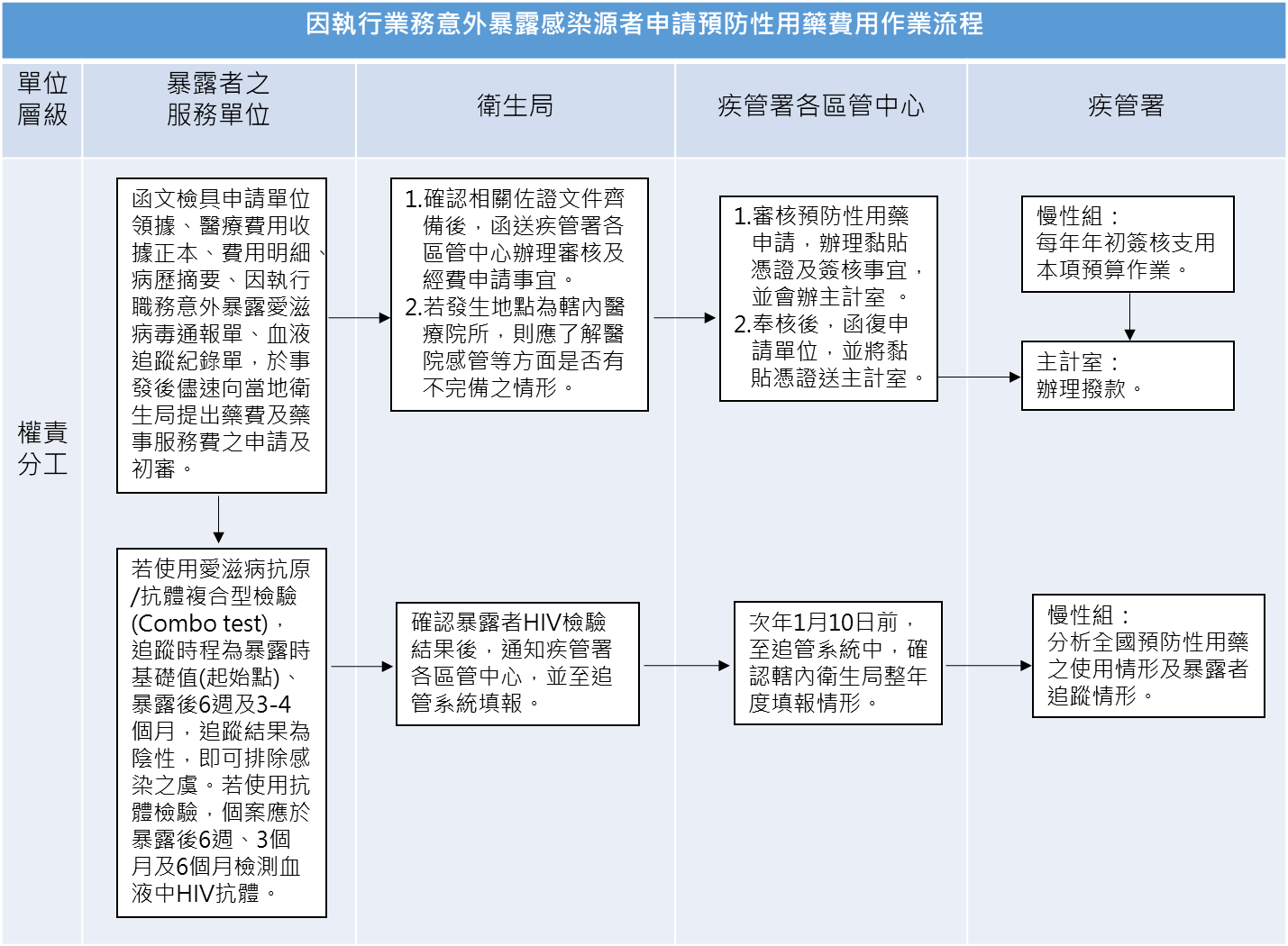 體液及血液防護措施-標準防護措施(Standard Precaution)接觸愛滋感染者並不需要額外的特殊防護，但為了避免愛滋病毒透過血液、體液、分泌物、不完整的皮膚和黏膜組織等傳播，執業人員應確實落實自我保護措施，並遵守標準防護措施，例如：接觸到血液、體液時均須配戴手套；若過程中恐有遭遇體液飛濺情形時，應先戴上口罩、護目鏡或面罩，始能避免感染血液傳染病風險。消防人員(含救護技術人員)：請參考由疾管署製作「救護技術員執行醫療救護時，如何保護自己免於愛滋病等血液傳染病」教 育 訓 練 教 材 。 電 子 檔 請 連 結 疾 管 署 全 球 資 訊 網https://www.cdc.gov.tw/傳染病與防疫專題/傳染病介紹/第三類法定傳染病/人類免疫缺乏病毒感染/治療照護/愛滋病預防性投藥/暴露愛滋病毒「後」預防性投藥/因執行業務意外申請預防性投藥相關，下載運用。警察人員：請參考「保護員警執勤安全手冊」。電子檔請連結疾管署全球資訊網 https://www.cdc.gov.tw/傳染病與防疫專題/傳染病介紹/第三類法定傳染病/人類免疫缺乏病毒感染/治療照護/愛滋病預防性投藥/暴露愛滋病毒「後」預防性投藥/因執行業務意外申請預防性投藥相關/保護員警執勤安全手冊，下載運用。其餘執業人員(如：醫事人員、環保清潔人員、清潔針具執行點工作人員等)：請參考疾管署訂定之「標準防護措施(Standard Precaution) 」辦理，電子檔請連結疾管署全球資訊網https://www.cdc.gov.tw/傳染病與防疫專題/醫療機構感染管制/ 醫療機構感染管制措施指引/ 標準防護措施(Standard Precaution)，下載運運用。填表單位填表日期填表日期     年　   　月   　　日     年　   　月   　　日編號個案基本資料一、姓名　　　　　　　　　　職稱　　　　　　　　　　　　單位別/電話　　　　/　　　　　　　　　　性別：□男　□女　　　　出生日期　　　　　　　　　　服務年資　　　　　　　　　　　　　　　　二、污染來源：□來源不明　　□其他　　　　　　　　　　　　　　　　　　　　　　　　　　　　　　　一、姓名　　　　　　　　　　職稱　　　　　　　　　　　　單位別/電話　　　　/　　　　　　　　　　性別：□男　□女　　　　出生日期　　　　　　　　　　服務年資　　　　　　　　　　　　　　　　二、污染來源：□來源不明　　□其他　　　　　　　　　　　　　　　　　　　　　　　　　　　　　　　一、姓名　　　　　　　　　　職稱　　　　　　　　　　　　單位別/電話　　　　/　　　　　　　　　　性別：□男　□女　　　　出生日期　　　　　　　　　　服務年資　　　　　　　　　　　　　　　　二、污染來源：□來源不明　　□其他　　　　　　　　　　　　　　　　　　　　　　　　　　　　　　　一、姓名　　　　　　　　　　職稱　　　　　　　　　　　　單位別/電話　　　　/　　　　　　　　　　性別：□男　□女　　　　出生日期　　　　　　　　　　服務年資　　　　　　　　　　　　　　　　二、污染來源：□來源不明　　□其他　　　　　　　　　　　　　　　　　　　　　　　　　　　　　　　一、姓名　　　　　　　　　　職稱　　　　　　　　　　　　單位別/電話　　　　/　　　　　　　　　　性別：□男　□女　　　　出生日期　　　　　　　　　　服務年資　　　　　　　　　　　　　　　　二、污染來源：□來源不明　　□其他　　　　　　　　　　　　　　　　　　　　　　　　　　　　　　　一、姓名　　　　　　　　　　職稱　　　　　　　　　　　　單位別/電話　　　　/　　　　　　　　　　性別：□男　□女　　　　出生日期　　　　　　　　　　服務年資　　　　　　　　　　　　　　　　二、污染來源：□來源不明　　□其他　　　　　　　　　　　　　　　　　　　　　　　　　　　　　　　一、姓名　　　　　　　　　　職稱　　　　　　　　　　　　單位別/電話　　　　/　　　　　　　　　　性別：□男　□女　　　　出生日期　　　　　　　　　　服務年資　　　　　　　　　　　　　　　　二、污染來源：□來源不明　　□其他　　　　　　　　　　　　　　　　　　　　　　　　　　　　　　　一、姓名　　　　　　　　　　職稱　　　　　　　　　　　　單位別/電話　　　　/　　　　　　　　　　性別：□男　□女　　　　出生日期　　　　　　　　　　服務年資　　　　　　　　　　　　　　　　二、污染來源：□來源不明　　□其他　　　　　　　　　　　　　　　　　　　　　　　　　　　　　　　一、姓名　　　　　　　　　　職稱　　　　　　　　　　　　單位別/電話　　　　/　　　　　　　　　　性別：□男　□女　　　　出生日期　　　　　　　　　　服務年資　　　　　　　　　　　　　　　　二、污染來源：□來源不明　　□其他　　　　　　　　　　　　　　　　　　　　　　　　　　　　　　　發生時間年　月　日時　　分年　月　日時　　分發生地點發生地點□職場內：　　　　　　　　　　□職場外：　　　　　　　　　　□職場內：　　　　　　　　　　□職場外：　　　　　　　　　　污染源種類□一般注射針器 □頭皮針 □縫針、刀片	□靜脈留置針 □血糖測試針	□採血尖銳物 □外科器械 □玻璃片 □血液	□其他：　　　　　　□一般注射針器 □頭皮針 □縫針、刀片	□靜脈留置針 □血糖測試針	□採血尖銳物 □外科器械 □玻璃片 □血液	□其他：　　　　　　事件類別當時情況□針頭回套未對準或戳破 □清理或清除用物時 □針頭彎曲或折斷 □廢棄針頭收集  盒過滿扎傷 □尖銳針器隱藏其他物品中 □注射/加藥時 □病人躁動 □解開器具配備時/清洗用物時 □尖銳針器突然掉落 □暴露病人血液中 □抽血時 □手術中□其他：　　　　　　　　　　　　　□針頭回套未對準或戳破 □清理或清除用物時 □針頭彎曲或折斷 □廢棄針頭收集  盒過滿扎傷 □尖銳針器隱藏其他物品中 □注射/加藥時 □病人躁動 □解開器具配備時/清洗用物時 □尖銳針器突然掉落 □暴露病人血液中 □抽血時 □手術中□其他：　　　　　　　　　　　　　□針頭回套未對準或戳破 □清理或清除用物時 □針頭彎曲或折斷 □廢棄針頭收集  盒過滿扎傷 □尖銳針器隱藏其他物品中 □注射/加藥時 □病人躁動 □解開器具配備時/清洗用物時 □尖銳針器突然掉落 □暴露病人血液中 □抽血時 □手術中□其他：　　　　　　　　　　　　　□針頭回套未對準或戳破 □清理或清除用物時 □針頭彎曲或折斷 □廢棄針頭收集  盒過滿扎傷 □尖銳針器隱藏其他物品中 □注射/加藥時 □病人躁動 □解開器具配備時/清洗用物時 □尖銳針器突然掉落 □暴露病人血液中 □抽血時 □手術中□其他：　　　　　　　　　　　　　□針頭回套未對準或戳破 □清理或清除用物時 □針頭彎曲或折斷 □廢棄針頭收集  盒過滿扎傷 □尖銳針器隱藏其他物品中 □注射/加藥時 □病人躁動 □解開器具配備時/清洗用物時 □尖銳針器突然掉落 □暴露病人血液中 □抽血時 □手術中□其他：　　　　　　　　　　　　　□針頭回套未對準或戳破 □清理或清除用物時 □針頭彎曲或折斷 □廢棄針頭收集  盒過滿扎傷 □尖銳針器隱藏其他物品中 □注射/加藥時 □病人躁動 □解開器具配備時/清洗用物時 □尖銳針器突然掉落 □暴露病人血液中 □抽血時 □手術中□其他：　　　　　　　　　　　　　□針頭回套未對準或戳破 □清理或清除用物時 □針頭彎曲或折斷 □廢棄針頭收集  盒過滿扎傷 □尖銳針器隱藏其他物品中 □注射/加藥時 □病人躁動 □解開器具配備時/清洗用物時 □尖銳針器突然掉落 □暴露病人血液中 □抽血時 □手術中□其他：　　　　　　　　　　　　　□針頭回套未對準或戳破 □清理或清除用物時 □針頭彎曲或折斷 □廢棄針頭收集  盒過滿扎傷 □尖銳針器隱藏其他物品中 □注射/加藥時 □病人躁動 □解開器具配備時/清洗用物時 □尖銳針器突然掉落 □暴露病人血液中 □抽血時 □手術中□其他：　　　　　　　　　　　　　事件類別行政管理□工作人員管理問題	□環境設備管理問題	□作業流程設計問題□其他，說明　　　　　　　　　　　　　　　　　　　　　　　　　　　　　　　　　　　　　　□工作人員管理問題	□環境設備管理問題	□作業流程設計問題□其他，說明　　　　　　　　　　　　　　　　　　　　　　　　　　　　　　　　　　　　　　□工作人員管理問題	□環境設備管理問題	□作業流程設計問題□其他，說明　　　　　　　　　　　　　　　　　　　　　　　　　　　　　　　　　　　　　　□工作人員管理問題	□環境設備管理問題	□作業流程設計問題□其他，說明　　　　　　　　　　　　　　　　　　　　　　　　　　　　　　　　　　　　　　□工作人員管理問題	□環境設備管理問題	□作業流程設計問題□其他，說明　　　　　　　　　　　　　　　　　　　　　　　　　　　　　　　　　　　　　　□工作人員管理問題	□環境設備管理問題	□作業流程設計問題□其他，說明　　　　　　　　　　　　　　　　　　　　　　　　　　　　　　　　　　　　　　□工作人員管理問題	□環境設備管理問題	□作業流程設計問題□其他，說明　　　　　　　　　　　　　　　　　　　　　　　　　　　　　　　　　　　　　　□工作人員管理問題	□環境設備管理問題	□作業流程設計問題□其他，說明　　　　　　　　　　　　　　　　　　　　　　　　　　　　　　　　　　　　　　發生原因□環境傷害因素	□設施/設備因素	□人為疏失	□技術不良□其他因素　　　　　　　　　　　　　　　　　　　　　　　　　　　　　　　　　　　　　　　　　　　□環境傷害因素	□設施/設備因素	□人為疏失	□技術不良□其他因素　　　　　　　　　　　　　　　　　　　　　　　　　　　　　　　　　　　　　　　　　　　□環境傷害因素	□設施/設備因素	□人為疏失	□技術不良□其他因素　　　　　　　　　　　　　　　　　　　　　　　　　　　　　　　　　　　　　　　　　　　□環境傷害因素	□設施/設備因素	□人為疏失	□技術不良□其他因素　　　　　　　　　　　　　　　　　　　　　　　　　　　　　　　　　　　　　　　　　　　□環境傷害因素	□設施/設備因素	□人為疏失	□技術不良□其他因素　　　　　　　　　　　　　　　　　　　　　　　　　　　　　　　　　　　　　　　　　　　□環境傷害因素	□設施/設備因素	□人為疏失	□技術不良□其他因素　　　　　　　　　　　　　　　　　　　　　　　　　　　　　　　　　　　　　　　　　　　□環境傷害因素	□設施/設備因素	□人為疏失	□技術不良□其他因素　　　　　　　　　　　　　　　　　　　　　　　　　　　　　　　　　　　　　　　　　　　□環境傷害因素	□設施/設備因素	□人為疏失	□技術不良□其他因素　　　　　　　　　　　　　　　　　　　　　　　　　　　　　　　　　　　　　　　　　　　□環境傷害因素	□設施/設備因素	□人為疏失	□技術不良□其他因素　　　　　　　　　　　　　　　　　　　　　　　　　　　　　　　　　　　　　　　　　　　發生經過※描述事發經過：※描述事發經過：※描述事發經過：※描述事發經過：※描述事發經過：※描述事發經過：※描述事發經過：※描述事發經過：※描述事發經過：發生經過扎傷部位及深度(敘述)：扎傷物品已污染：□是　　□否　　□未知扎傷次數：□首次　　□曾扎傷過，第　　　　次工作中戴手套：□是　　□否  感染源是否為HIV高危險群：□是　　□否　　□未知扎傷部位及深度(敘述)：扎傷物品已污染：□是　　□否　　□未知扎傷次數：□首次　　□曾扎傷過，第　　　　次工作中戴手套：□是　　□否  感染源是否為HIV高危險群：□是　　□否　　□未知扎傷部位及深度(敘述)：扎傷物品已污染：□是　　□否　　□未知扎傷次數：□首次　　□曾扎傷過，第　　　　次工作中戴手套：□是　　□否  感染源是否為HIV高危險群：□是　　□否　　□未知扎傷部位及深度(敘述)：扎傷物品已污染：□是　　□否　　□未知扎傷次數：□首次　　□曾扎傷過，第　　　　次工作中戴手套：□是　　□否  感染源是否為HIV高危險群：□是　　□否　　□未知扎傷部位及深度(敘述)：扎傷物品已污染：□是　　□否　　□未知扎傷次數：□首次　　□曾扎傷過，第　　　　次工作中戴手套：□是　　□否  感染源是否為HIV高危險群：□是　　□否　　□未知扎傷部位及深度(敘述)：扎傷物品已污染：□是　　□否　　□未知扎傷次數：□首次　　□曾扎傷過，第　　　　次工作中戴手套：□是　　□否  感染源是否為HIV高危險群：□是　　□否　　□未知扎傷部位及深度(敘述)：扎傷物品已污染：□是　　□否　　□未知扎傷次數：□首次　　□曾扎傷過，第　　　　次工作中戴手套：□是　　□否  感染源是否為HIV高危險群：□是　　□否　　□未知扎傷部位及深度(敘述)：扎傷物品已污染：□是　　□否　　□未知扎傷次數：□首次　　□曾扎傷過，第　　　　次工作中戴手套：□是　　□否  感染源是否為HIV高危險群：□是　　□否　　□未知扎傷部位及深度(敘述)：扎傷物品已污染：□是　　□否　　□未知扎傷次數：□首次　　□曾扎傷過，第　　　　次工作中戴手套：□是　　□否  感染源是否為HIV高危險群：□是　　□否　　□未知處理過程立即通知：□直屬主管____________   	□其他相關科室                    立即處理：□扎傷處緊急處理    □流動的水沖洗    □消毒	□包紮□暴露黏膜大量沖水□收集感染源現有檢驗資料及採集感染源血液後續處理：□於醫院       科掛號看診；是否進行暴露愛滋病毒後預防性投藥：□是  □否□通報勞安室	□其它：　　　　　　　證 明 人：□直屬主管_____________     □其他人員_________________立即通知：□直屬主管____________   	□其他相關科室                    立即處理：□扎傷處緊急處理    □流動的水沖洗    □消毒	□包紮□暴露黏膜大量沖水□收集感染源現有檢驗資料及採集感染源血液後續處理：□於醫院       科掛號看診；是否進行暴露愛滋病毒後預防性投藥：□是  □否□通報勞安室	□其它：　　　　　　　證 明 人：□直屬主管_____________     □其他人員_________________立即通知：□直屬主管____________   	□其他相關科室                    立即處理：□扎傷處緊急處理    □流動的水沖洗    □消毒	□包紮□暴露黏膜大量沖水□收集感染源現有檢驗資料及採集感染源血液後續處理：□於醫院       科掛號看診；是否進行暴露愛滋病毒後預防性投藥：□是  □否□通報勞安室	□其它：　　　　　　　證 明 人：□直屬主管_____________     □其他人員_________________立即通知：□直屬主管____________   	□其他相關科室                    立即處理：□扎傷處緊急處理    □流動的水沖洗    □消毒	□包紮□暴露黏膜大量沖水□收集感染源現有檢驗資料及採集感染源血液後續處理：□於醫院       科掛號看診；是否進行暴露愛滋病毒後預防性投藥：□是  □否□通報勞安室	□其它：　　　　　　　證 明 人：□直屬主管_____________     □其他人員_________________立即通知：□直屬主管____________   	□其他相關科室                    立即處理：□扎傷處緊急處理    □流動的水沖洗    □消毒	□包紮□暴露黏膜大量沖水□收集感染源現有檢驗資料及採集感染源血液後續處理：□於醫院       科掛號看診；是否進行暴露愛滋病毒後預防性投藥：□是  □否□通報勞安室	□其它：　　　　　　　證 明 人：□直屬主管_____________     □其他人員_________________立即通知：□直屬主管____________   	□其他相關科室                    立即處理：□扎傷處緊急處理    □流動的水沖洗    □消毒	□包紮□暴露黏膜大量沖水□收集感染源現有檢驗資料及採集感染源血液後續處理：□於醫院       科掛號看診；是否進行暴露愛滋病毒後預防性投藥：□是  □否□通報勞安室	□其它：　　　　　　　證 明 人：□直屬主管_____________     □其他人員_________________立即通知：□直屬主管____________   	□其他相關科室                    立即處理：□扎傷處緊急處理    □流動的水沖洗    □消毒	□包紮□暴露黏膜大量沖水□收集感染源現有檢驗資料及採集感染源血液後續處理：□於醫院       科掛號看診；是否進行暴露愛滋病毒後預防性投藥：□是  □否□通報勞安室	□其它：　　　　　　　證 明 人：□直屬主管_____________     □其他人員_________________立即通知：□直屬主管____________   	□其他相關科室                    立即處理：□扎傷處緊急處理    □流動的水沖洗    □消毒	□包紮□暴露黏膜大量沖水□收集感染源現有檢驗資料及採集感染源血液後續處理：□於醫院       科掛號看診；是否進行暴露愛滋病毒後預防性投藥：□是  □否□通報勞安室	□其它：　　　　　　　證 明 人：□直屬主管_____________     □其他人員_________________立即通知：□直屬主管____________   	□其他相關科室                    立即處理：□扎傷處緊急處理    □流動的水沖洗    □消毒	□包紮□暴露黏膜大量沖水□收集感染源現有檢驗資料及採集感染源血液後續處理：□於醫院       科掛號看診；是否進行暴露愛滋病毒後預防性投藥：□是  □否□通報勞安室	□其它：　　　　　　　證 明 人：□直屬主管_____________     □其他人員_________________備註：請於發生暴露後24小時內向工作單位通報，以利儘快預防性投藥，且不論來源者是否以具名或不具名方式檢驗HIV，均應於一週內將本通報單送所在地衛生局備查。                   傳真通報號碼:089-342395受扎者姓名員工代碼員工代碼員工代碼檢驗報告感染源受扎者受扎者受扎者受扎者受扎者備註檢驗報告感染源扎傷時6週6週3個月6個月備註HBsAgAnti-HBsAnti-HCVAnti-HIVRPR/VDRLSGOT(AST)感染來源為HCV陽性時檢測SGPT (ALT)感染來源為HCV陽性時檢測服用之抗人類免疫缺乏病毒藥品預防性藥物處方：實際服藥天數：(實際服藥天數不足28天之原因：□病人自行停藥□因副作用經與醫師討論後停藥□醫囑開藥未達28天，請說明原因                □其他，請說明原因                          )服藥後之副作用：其它追蹤說明：服用之抗人類免疫缺乏病毒藥品預防性藥物處方：實際服藥天數：(實際服藥天數不足28天之原因：□病人自行停藥□因副作用經與醫師討論後停藥□醫囑開藥未達28天，請說明原因                □其他，請說明原因                          )服藥後之副作用：其它追蹤說明：服用之抗人類免疫缺乏病毒藥品預防性藥物處方：實際服藥天數：(實際服藥天數不足28天之原因：□病人自行停藥□因副作用經與醫師討論後停藥□醫囑開藥未達28天，請說明原因                □其他，請說明原因                          )服藥後之副作用：其它追蹤說明：服用之抗人類免疫缺乏病毒藥品預防性藥物處方：實際服藥天數：(實際服藥天數不足28天之原因：□病人自行停藥□因副作用經與醫師討論後停藥□醫囑開藥未達28天，請說明原因                □其他，請說明原因                          )服藥後之副作用：其它追蹤說明：服用之抗人類免疫缺乏病毒藥品預防性藥物處方：實際服藥天數：(實際服藥天數不足28天之原因：□病人自行停藥□因副作用經與醫師討論後停藥□醫囑開藥未達28天，請說明原因                □其他，請說明原因                          )服藥後之副作用：其它追蹤說明：服用之抗人類免疫缺乏病毒藥品預防性藥物處方：實際服藥天數：(實際服藥天數不足28天之原因：□病人自行停藥□因副作用經與醫師討論後停藥□醫囑開藥未達28天，請說明原因                □其他，請說明原因                          )服藥後之副作用：其它追蹤說明：服用之抗人類免疫缺乏病毒藥品預防性藥物處方：實際服藥天數：(實際服藥天數不足28天之原因：□病人自行停藥□因副作用經與醫師討論後停藥□醫囑開藥未達28天，請說明原因                □其他，請說明原因                          )服藥後之副作用：其它追蹤說明：服用之抗人類免疫缺乏病毒藥品預防性藥物處方：實際服藥天數：(實際服藥天數不足28天之原因：□病人自行停藥□因副作用經與醫師討論後停藥□醫囑開藥未達28天，請說明原因                □其他，請說明原因                          )服藥後之副作用：其它追蹤說明：